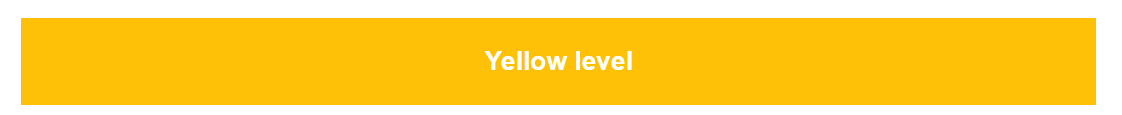 Reopening of more businesses and activities after the ability to control transmission has been demonstrated. COVID-19 is controlled, still a risk of community transmission.Risk Assessment:Sporadic travel-related cases and isolated outbreaks are occurring.Individual cases and outbreaks can be controlled through testing, tracing and self-isolation.Subject to the Public Health and WorkSafeNB COVID-19 general guidance, the following activities are allowed:Your household bubble is expanded to include 15 contacts (Steady15) from outside your household. This is to allow people to see at least some family members and close friends. This includes up to 15 people who do not live in your home that your household agrees on. These groups may socialize together, including going to restaurants.Members of your Steady15 can include people from other zones that are in the same alert level and travel between zones to see these contacts is permitted.  This will make contact tracing better when outbreaks happen and will also help slow the spread by keeping groups small. Masks must be worn in public spaces (including retail businesses, malls, service centres, public transport, etc.). However, masks are not a substitute for physical distancing.Formal and informal social gatherings are permitted with restrictions. A gathering is informal if it is not hosted by a business or organization in compliance with a formal COVID-19 operational plan that meets all requirements of the Mandatory Order. Indoor informal – Your household and Steady15 Indoor formal – Occupancy limits are based on capacity of facility to maintain physical distancing of people who are not members of the same household or Steady15 and are to be no more than 50% of the facility’s capacity. Continuous mask use is required. Record keeping for participants is required to facilitate contact tracing.Outdoor informal and formal – Outdoor gatherings with physical distancing of 50 people or fewer are permitted with physical distancing. For formal events, an operational plan is required.  All types of businesses and activities are allowed to operate under a COVID-19 operational plan. Record keeping for seated venues is a requirement. Occupancy of any facility must be based on the ability to maintain physical distancing between people that are not members of their household or Steady15.Licensed premises such as a bar or restaurant must ensure all patrons are seated at all times, except to enter and exit the premises and to go to and from washrooms.Gyms, fitness facilities, and yoga studios may operate under a COVID-19 operational plan.Barbers, hair stylists or spas may operate under a COVID-19 operational plan.Entertainment venues such as casinos, amusement centres, bingo halls, arcades, cinemas and large live performance facilities, as well as restaurants or similar facilities that serve food and/or alcohol and have separate entertainment areas may operate under a COVID-19 operational plan. Capacity is based on a maximum of 50% of the facility with physical distancing between patrons who are not members of the same household or Steady15.All educational and camp facilities are open under appropriate public health guidance, virtual to be used for at-risk groups.Post-secondary educational institutions may operate.Sports teams will be allowed to play within their league across zones, following their operational plan. Tournaments or larger events within a zone may be permitted, subject to the approval of an operational plan and risk assessment. Outdoor recreational activities are allowed, including campgrounds, ATV or snowmobile trails. Any gatherings cannot be greater than 50 people with physical distancing maintained.Faith venues can continue to be open as long as two metre of distance is maintained between people outside of their household or Steady15 at a maximum of 50% of the venue, and everyone is wearing a mask. Masks must be worn, and two metres of distance must be in place, for singing to be permitted – otherwise, no singing is allowed.Travel between yellow zones is permitted. Necessary travel only is recommended to a zone in a different alert level. However, people can continue to travel within the province for work, school, essential errands and medical appointments. If travelling to a different alert level, follow the rules for that alert for two weeks upon returning to your zone.Public Transit can operate at full ridership with the continuous use of a mask. Ensure space is available for individuals who require 2m distancing for medical reasons (e.g. immunocompromised and those that can’t wear mask).Carpooling is permitted but it is important to still take precautions like wearing masks and practising good respiratory etiquette. Drivers should screen potential passengers for signs of illness, and drivers or passengers who are ill or who have been told to self-isolate by Public Health must stay home. Maximize ventilation in the vehicle, and do not recirculate the air. Clean and disinfect all surfaces that may have been touched by the passenger.Non-urgent medical procedures and elective surgeries are allowed.Primary care providers and regulated health professionals may operate but are still encouraged to use virtual appointments when possible.Visits will be allowed in hospitals, as per regional health authority policy and guidance.Unregulated health professionals may operate under a COVID-19 operational plan.Occupancy of any facility must be based on a maximum of 50% while maintaining physical distancing between people that are not members of the same household or Steady15.Controlled venues at which seating is offered for the purposes of eating, drinking, socialization, celebration, ceremony or entertainment are required to maintain a record of the names and contact information of all persons who attend. The same applies to anyone who hosts, organizes or permits gatherings larger than 50 people. Keep information in a secure place and not in the public view. More information can be found in Collection of names and contact information under the Mandatory Order COVID-19.This will enable Public Health to conduct targeted contact tracing in an expeditious manner should there be a COVID-19 case associated with the facility.